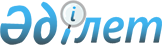 Об Омарове М.О.Распоряжение Премьер-Министра Республики Казахстан от 9 ноября 2009 года № 161-р

      Назначить Омарова Марата Оразалиевича заместителем заведующего Отделом контроля и документационного обеспечения Канцелярии Премьер-Министра Республики Казахстан.      Премьер-Министр                            К. Масимов
					© 2012. РГП на ПХВ «Институт законодательства и правовой информации Республики Казахстан» Министерства юстиции Республики Казахстан
				